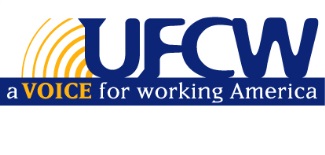 Contract Negotiations SurveyName: _____________________________________________________________________________Home or Mobile Phone: _____________________________  May We Text you at this number?  Y or N Email address: _____________________Average hours per week? ______________________________________________________________What position do you currently hold and at what location? ____________________________________________________How long have you worked there? _______________________________________________________What issues do you think are most important? (Please select top 5)Pay/Pay Scales                    Health InsurancePension Retirement PlanPatient CareSick LeaveVacationLeaves of AbsenceSeniority in regard to:PromotionShift BiddingHoursScheduling PracticesJob SecurityPlease suggest specific changes you want to see in the following areas. If you think no changes are needed in a given area, you can leave that item blank.Pay/Pay Scales: Health Insurance: Pension/Retirement Plan: Sick Leave: Vacation: Seniority: Scheduling Practices: Job Security (includes issues around seniority, layoffs, and contracted-out work): Health & Safety Concerns: Training: Other: Please share any additional thoughts/ ideas you have about our upcoming negotiations: Do you have any additional comments: ___________________________________________________________________________________________________________________________________________________________________PPPle